Curriculum MapYear 2 2014-15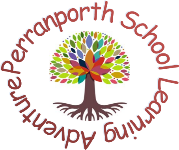 Autumn TermAutumn TermSpring TermSpring TermSummer TermSummer TermSummer TermInspire and Special EventsTrading places: Britain and BrazilFlying HighNational Celebrations – Two QueensTown Mouse and Country MouseSowing and GrowingSowing and GrowingWhat I need to be me?Inspire and Special EventsTrading places: Britain and BrazilChristmas CarolaireNational Celebrations – Two QueensCornish Week Sports DaySports DaySRE WeekScienceCollecting and analysing data, weatherLife cycle - birdMaterials – identifying, classifying, observing, recording resultsFood chainsHabitatsDifference between things which are living, dead or never been aliveFood chainsHabitatsDifference between things which are living, dead or never been aliveGrowing seeds – observing, recording, find out what plants need to grow and be healthyLife cycles, basic needs of animals, being healthy SEALNew BeginningsGetting on and falling outGoing for goalsGood to be meRelationshipsRelationshipsChangesReal PEUnit 1 Personal Skills – coordination and static balanceUnit 2 Social Skills – dynamic and static balance.Unit 3Cognitive skills – dynamic and static balance Unit 4Creative skills – ball games and counter balanceUnit 5Applying physical skills – coordination and agilityUnit 5Applying physical skills – coordination and agilityUnit 6Health and fitness – agility and balanceAdditional PEGymnasticsDanceGymnasticsBall gamesAthleticsAthleticsSwimmingREWhat is the Bible?Who is Jesus?How did Celtic Saints follow up the example of Jesus?Who do Hindus look up to? Who are their heroes of faith?How do Hindus worship?How do Hindus worship?How do Christians worship in my community?ICTWe are painters (link to 2.2 Rising Stars)We are journalists (link to 2.3 Rising Stars)We are programmers (link to 2.5 Rising Stars)We are gardeners (link to 2.6 Rising Stars)We are time travellers (link to 2.4 Rising Stars)We are time travellers (link to 2.4 Rising Stars)We are detectives (link to 2.1 Rising Stars)